РЕПУБЛИКА БЪЛГАРИЯМинистерство на земеделието,храните и горите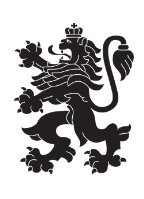 Областна дирекция „Земеделие“ – гр.ПазарджикЗАПОВЕД№  РД-04-232/ 04.11.2019 г.Гр. ПазарджикНа основание чл.37 ж ал.4 от ЗСПЗЗ във връзка  чл.37в, ал.1 от ЗСПЗЗ  З А П О В Я Д В А М:НАЗНАЧАВАМ комисия, която да ръководи сключването на споразумения за ползване на земеделски земи пасища, мери и ливади  в землището на с.Равногор,  община Брацигово за календарната 2020  г.  в състав:    Председател: Кенан Дурмуш –  началник на  ОСЗ Пещера;и членове:Лазар Ибишев – старши експерт в ОСЗ ПещераГеорги Янчев  - главен  експерт в ОСЗ  ПещераБранимир Маринов – главен експерт в ОД ,,Земеделие“ гр.ПазарджикНейчо Коланев  – кмет на с.Равногор, общ.Брацигово  или оправомощено длъжностно лице;Представител на СГКК гр.ПазарджикПредседателят на комисията да организира работата й в съответствие с разписаните в ЗСПЗЗ и ППЗСПЗЗ правила.Копие от настоящата заповед да се сведе до знанието на съответните длъжностни лица за сведение и изпълнение.На основание чл. 72б, ал. 1 от ППЗСПЗЗ, заповедта да се обяви в сградата на кметство село Равногор   и в сградата на общинска служба по земеделие гр. Пещера  и да се публикува на интернет страниците на община Брацигово и на областна дирекция "Земеделие" гр. Пазарджик.               С уважение,

Стоян Атанасов Траянов (Директор)
04.11.2019г. 11:38ч.
ОДЗ-Пазарджик


Електронният подпис се намира в отделен файл с название signature.txt.p7s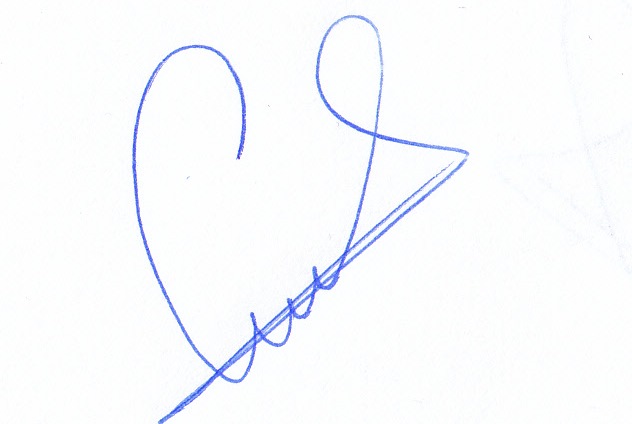 